OFICINA MUNICIPAL DE INFORMACIÓN AL  CONSUMIDOR DE CABANILLAS DE LA SIERRATienes una técnico de consumo a tu disposición para ayudarte en el Ayuntamiento (atención presencial) el miércoles, 17 de junio, de 10:30 a 13:30 H. ✆ 619 232 242✉eliana.alonso@icam.es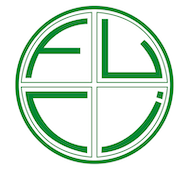 FEDERACIÓN USUARIOS-CONSUMIDORES DE LA COMUNIDAD DE MADRID 